175th AnniversaryAuSable Grove Presbyterian Church1848-2023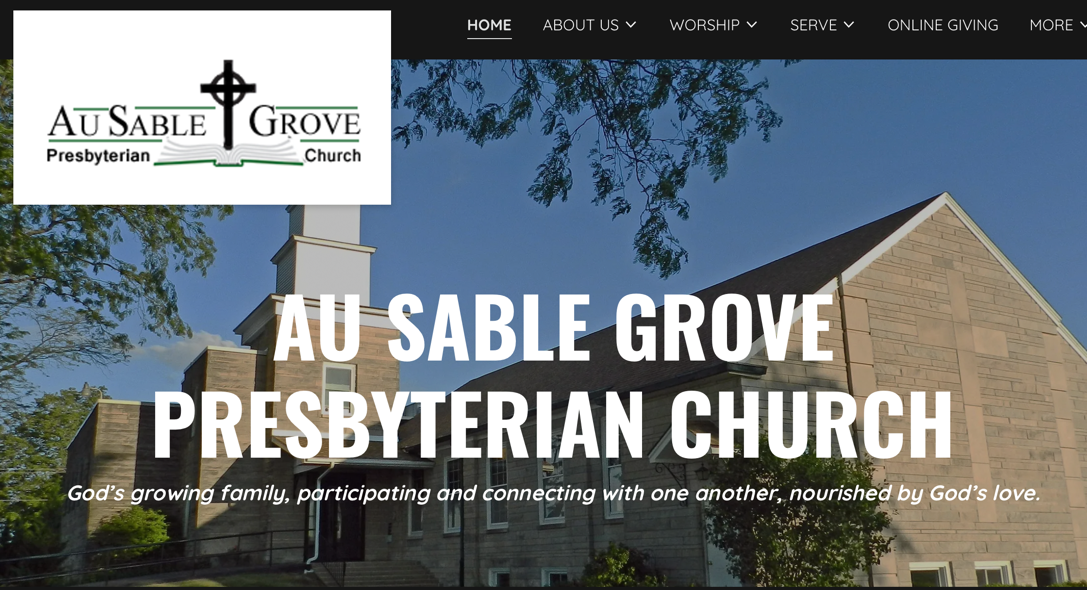 175th Anniversary ProgramNovember 12, 2023Welcome from the Anniversary CommitteeInvocation- Rev. Jenny HubbardMeal1954-1959 Church Construction and Dedication PicturesHonored Guests and GreetingsDedication of the Anniversary Trees (artist Diana Hester)New Member Sharing- Laura MainBenedictionBlest Be the Tie that Binds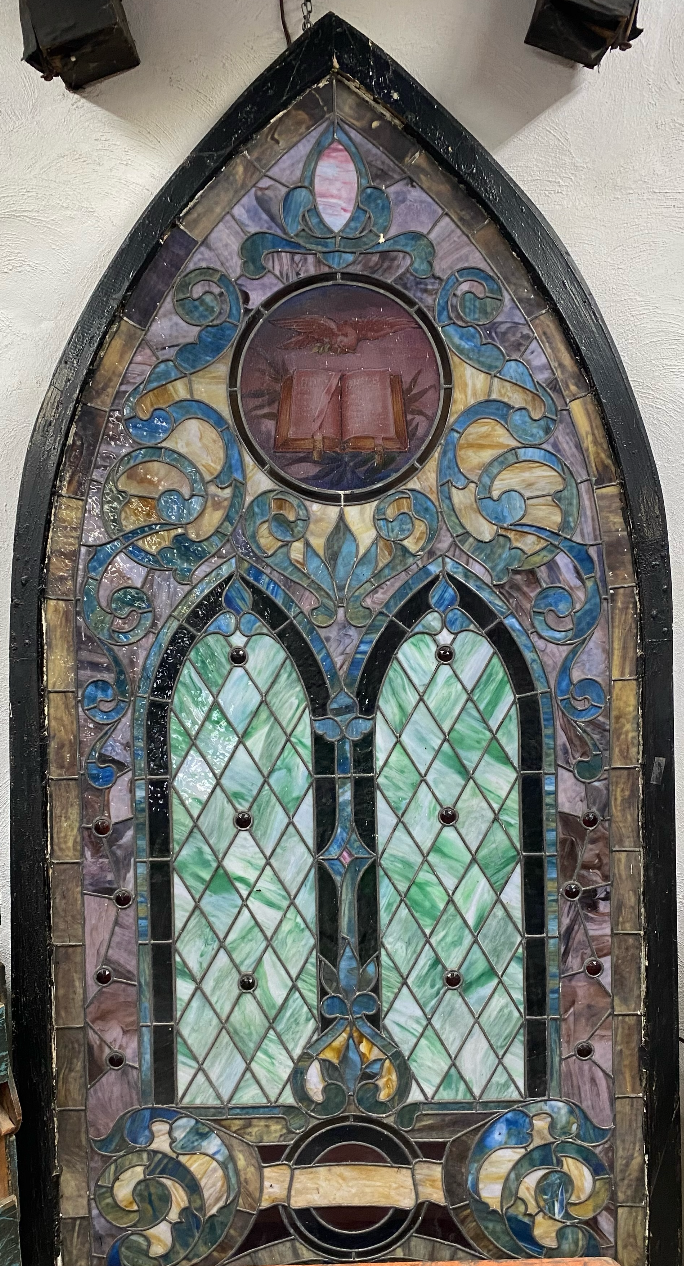 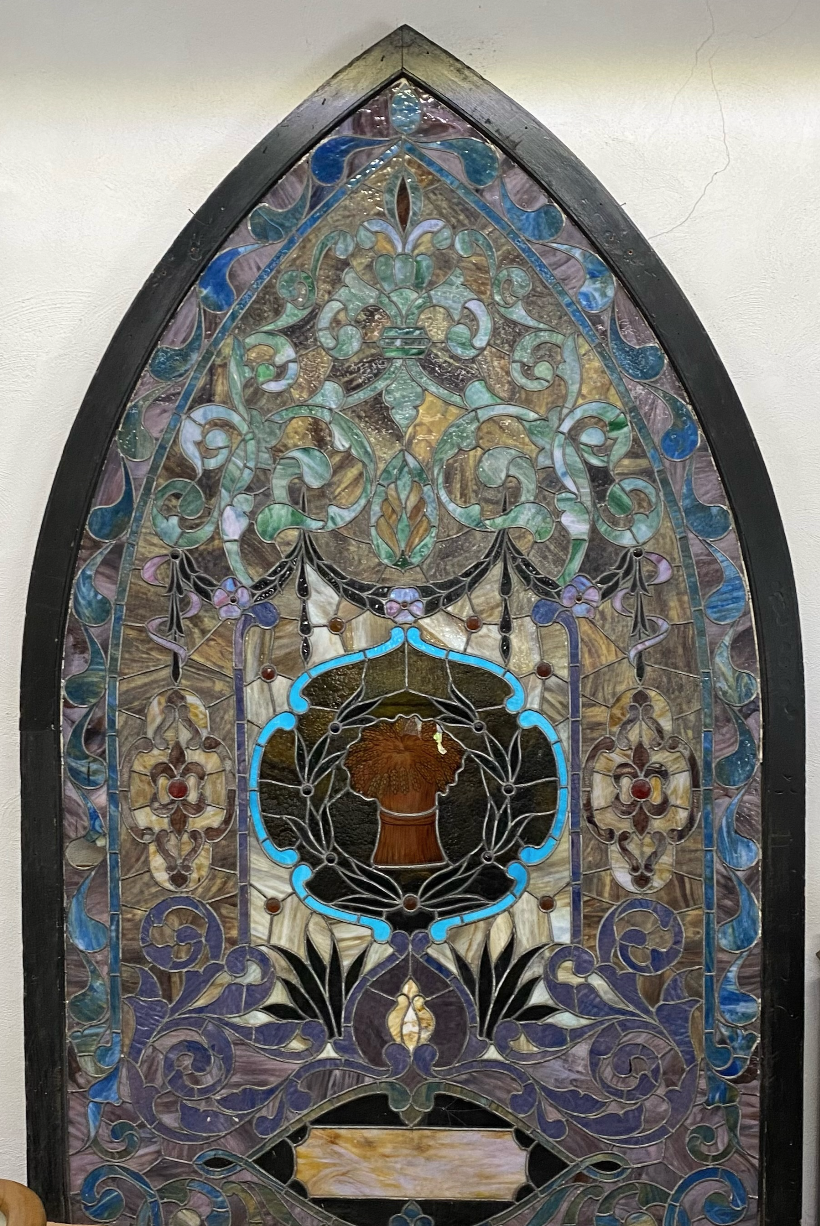 Stained glass windows from the old white church (1866-1956) now on display at the Stone Mill Museum in Sandwich, Illinois.Land AcknowledgementWhile we prepare to celebrate the 175 years that this church has been on this land, we humbly remember this land was cherished, as long ago as 10,000 years before the birth of Christ Jesus, by Indigenous People.  
 
These people are gone because, with the power of the Indian Removal Act of 1830, Native Americans were forced to move west losing the Mo-Ah-Way and Waish-Kee-Shaw Reservations parts of which have become known as the Waa Kee Sha Park just north of us on Reservation Road.  Sadly, the only local sign of these native people is in their influence on the names we take for granted: “Na-Au-Say” Township after “Chief Na-On-Say” and “Nay-On-Say’s Village” just north of us, and “Illinois” the French version of the tribal name “Illini.”  Native Americans may also be indirectly reflected in the name, “AuSable” surmising they told the first French explorers about the “Sandy Creek” which in French is called “AuSable Creek.”  The “AuSable Grove,” shown on maps as a large area of trees, included the Mo-Ah-Way and Waish-Kee-Shaw Reservations.
 
We are thankful for those who cared for this land before us and acknowledge and respect their history.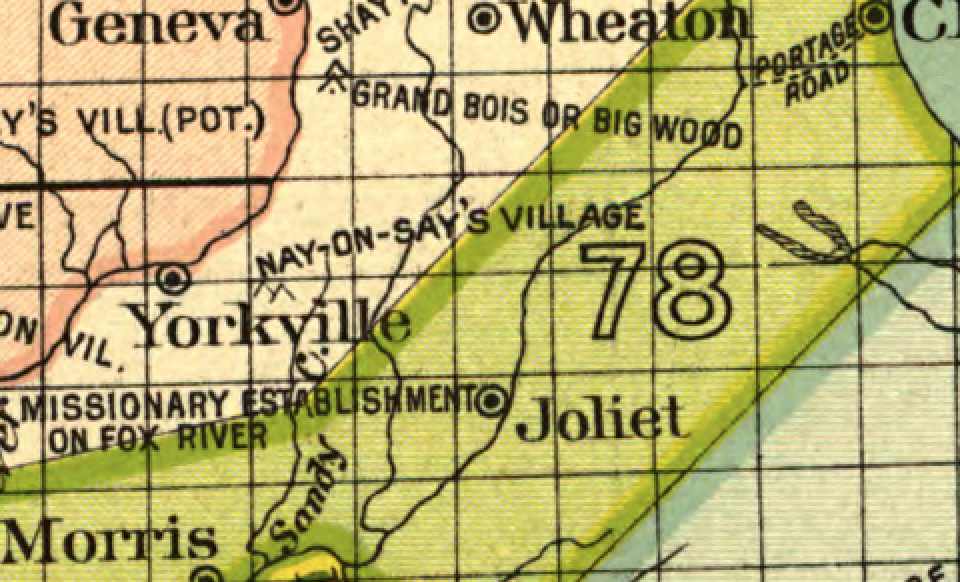 See the Sandy Creek, known today as AuSable Creek, and see Nay-On-Say’s Village located in the AuSable Grove of trees.HistoryIn 1846, Dr. Townsend Seely invited his neighbors to his 16’x20’ log cabin near the current location of Rich and Shirley Schobert’s home.  The small group of neighbors grew. In 1848, they moved to the Union School (24’x34’) when the church of the AuSable Grove was organized. 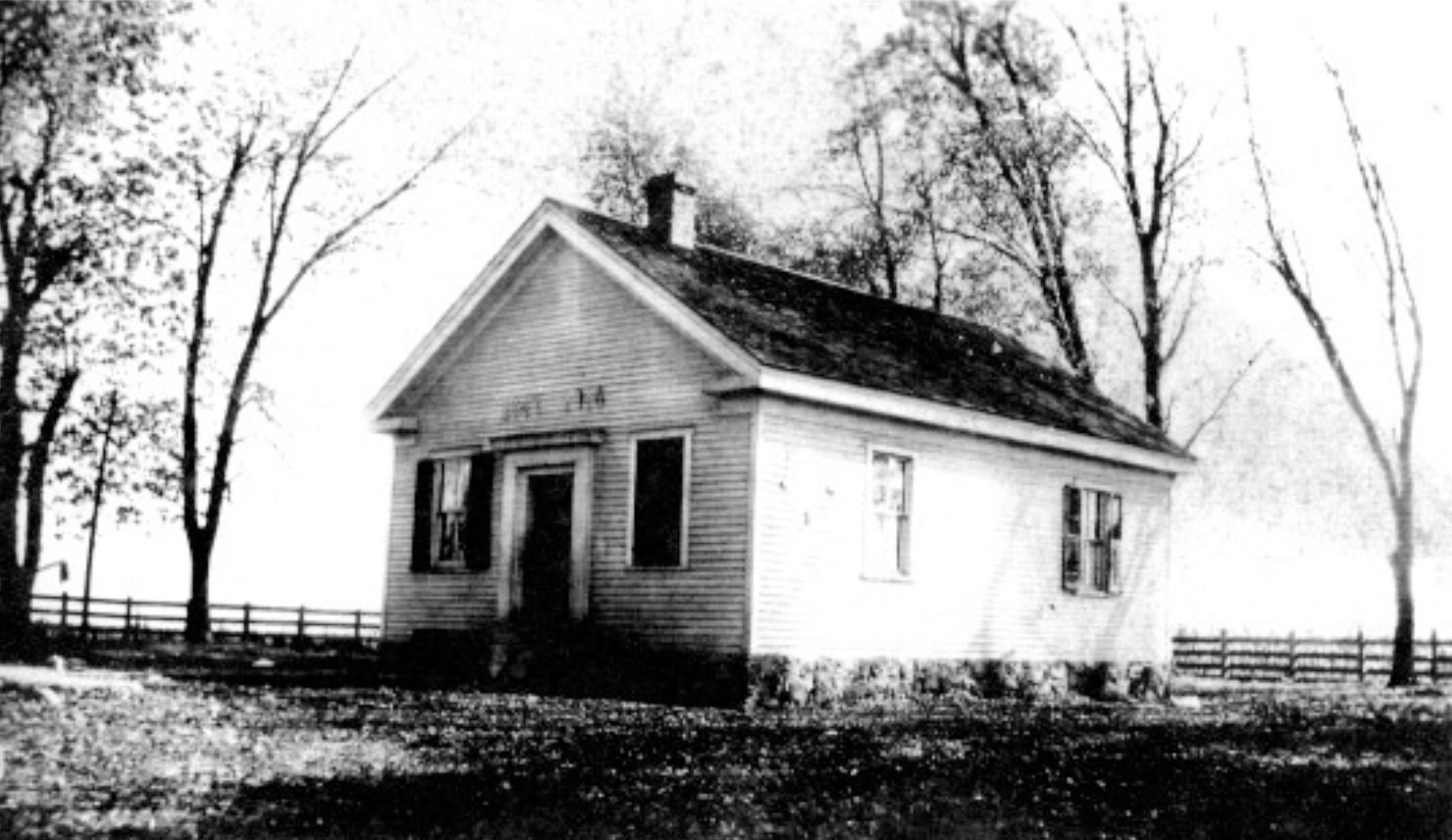 The first parsonage was built in 1857 on the same site as the current manse on property donated by Dr. Seely.  They made use of donated nails, planks, and walnut logs in the construction of the two-story parsonage that cost an estimated $700 to $800.  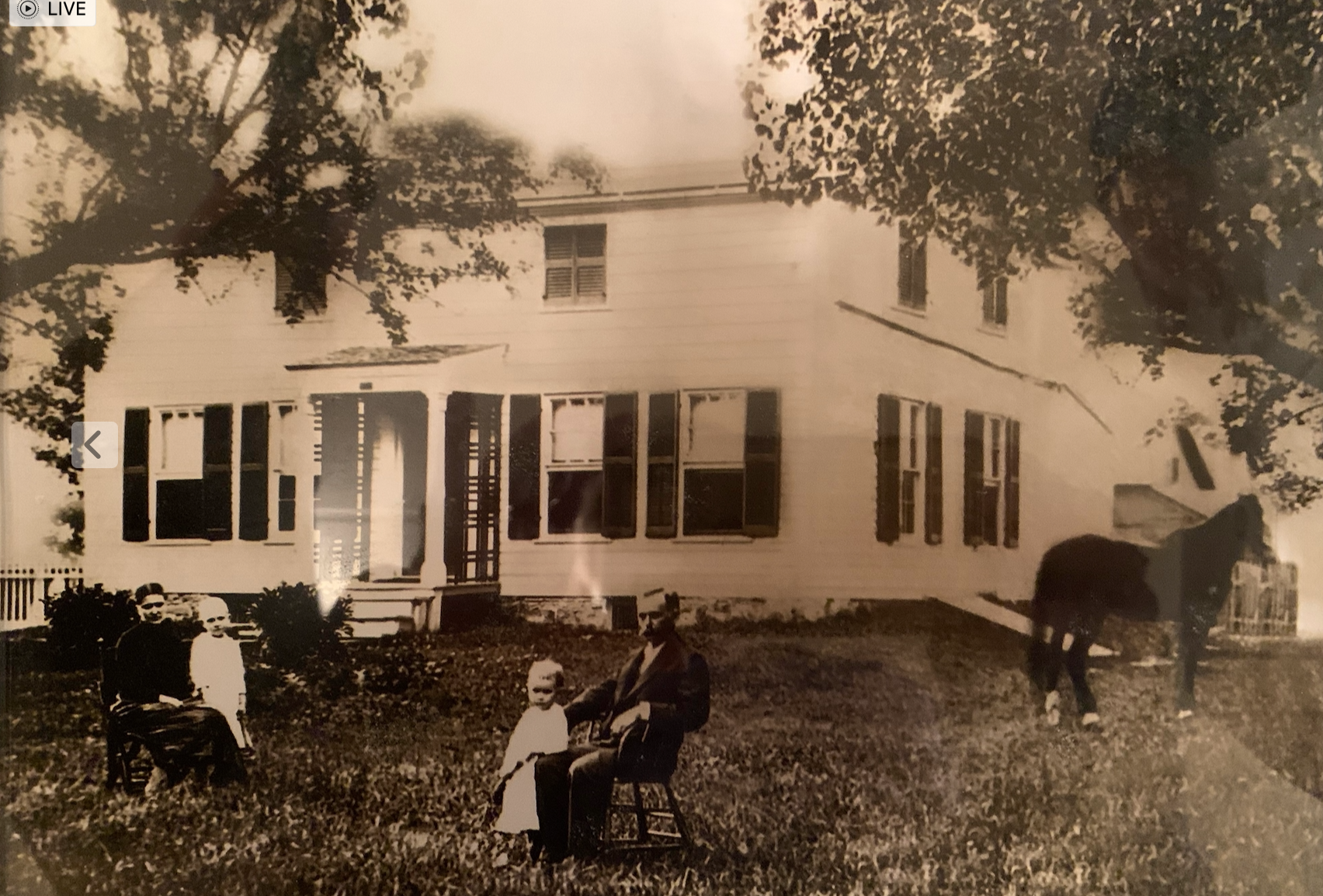 In 1863, plans began for building a church. In 1866 a contract was signed to build a church for $3,300 which was dedicated October 4, 1866.                     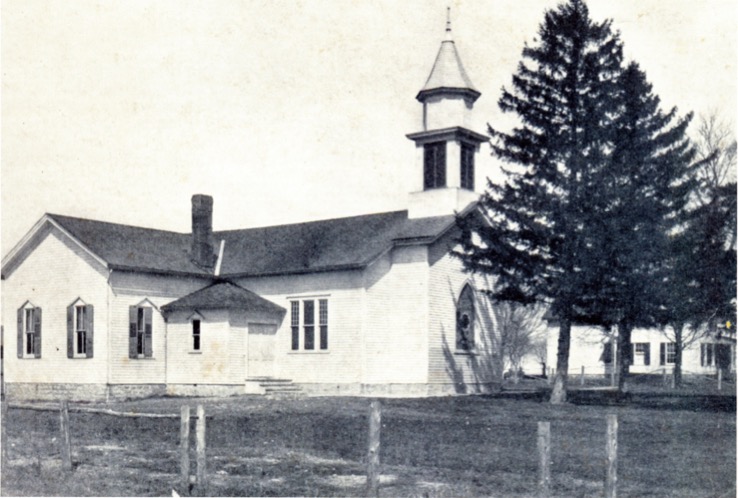 A chapel was added in 1891 for a Sunday School Department.  In the early 1900’s the entrance was changed from the south to the west; the pulpit and choir were moved to an addition (Chancel) on the east side; a furnace was installed and sheds were built for the horses.  The steeple was removed for safety in 1931. 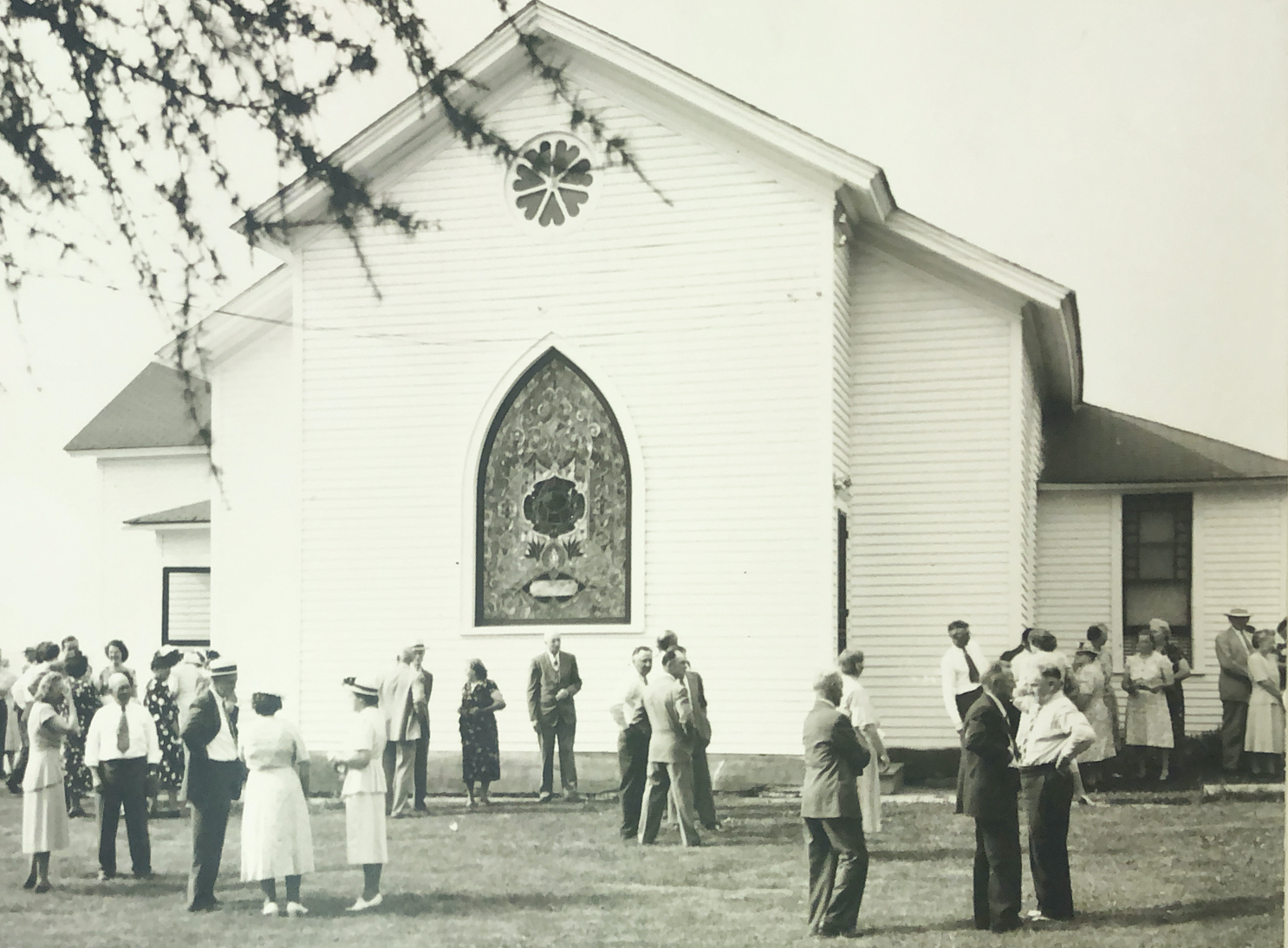 In 1916, the current manse was built at a cost of $3,592.  The old manse was moved to create an addition to the old church for additional Sunday School rooms.  In the early 1920’s electric lights were installed in the manse and the church.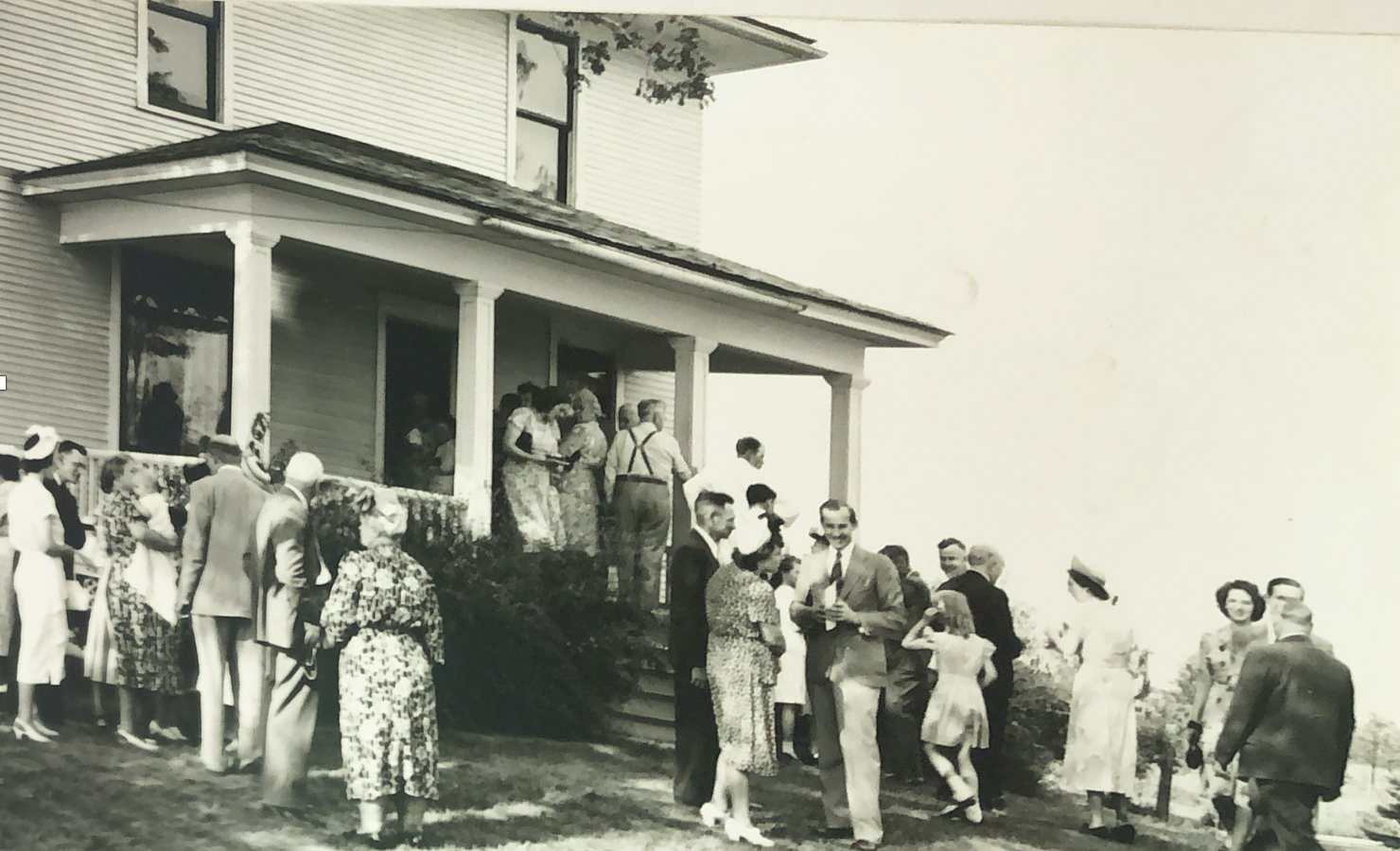 Even with the church additions and new seating arrangement, we can see a new larger church was needed.  From records in 1926, the first pledge of $25 for the new church was given by the young folks of the Christian Endeavor Society.  The Great Depression, however, deferred the building.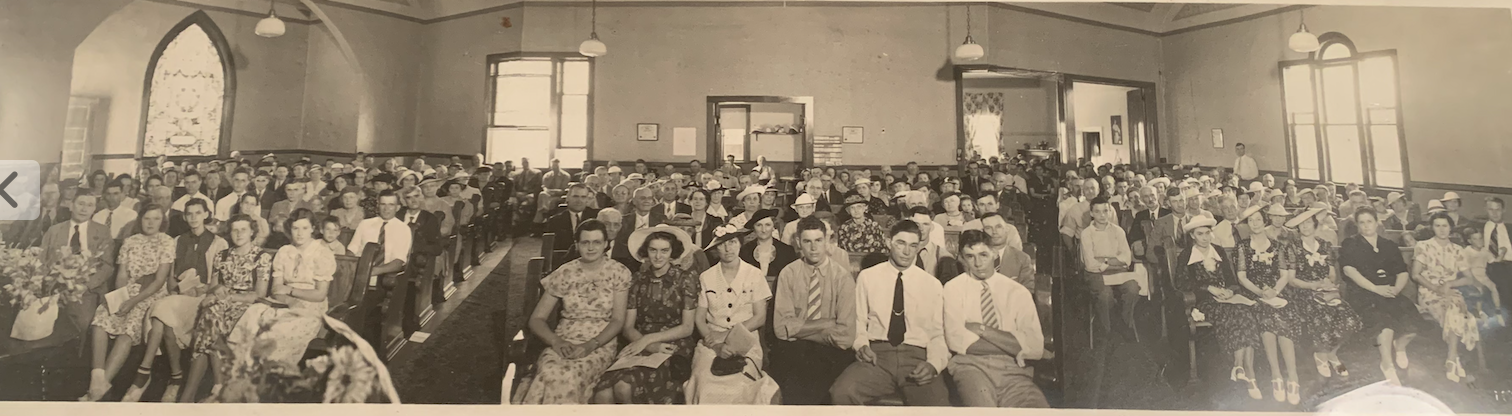 The 1951 building campaign slogan was “Tomorrow Is Our Job Now!”  Citing the fact that the old white church did not have a place for the common Christian meal and that the church needed to either be the center of our community or it would disappear, the campaign began.The plan was to save two-thirds of the cost of the “Christian Education Unit” before beginning construction.  They had already saved $20,000 so needed to raise another $50,000.  They did so by the ground breaking in September 1954. 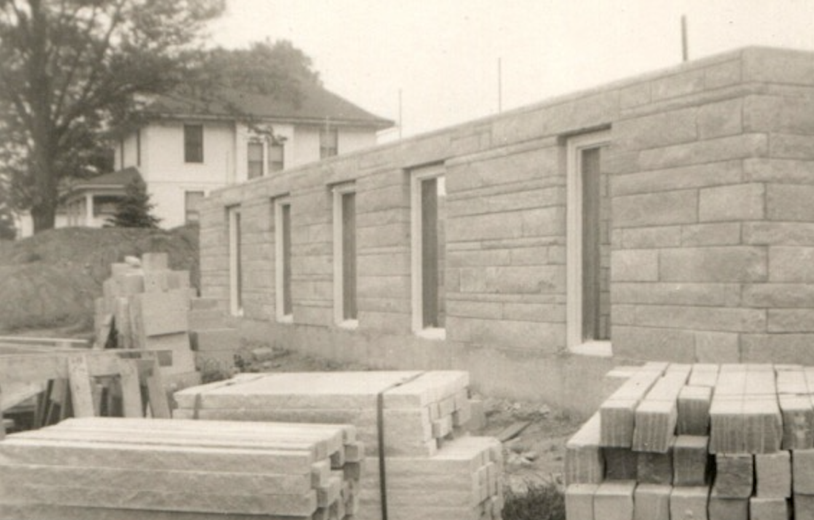 The dedication of the “Christian Education Unit” of the church was held on May 13, 1956.  The total cost of this portion of the building was $69,000 plus a tremendous donation of labor.  The Fellowship Hall served as the church sanctuary from April 8, 1956-1959.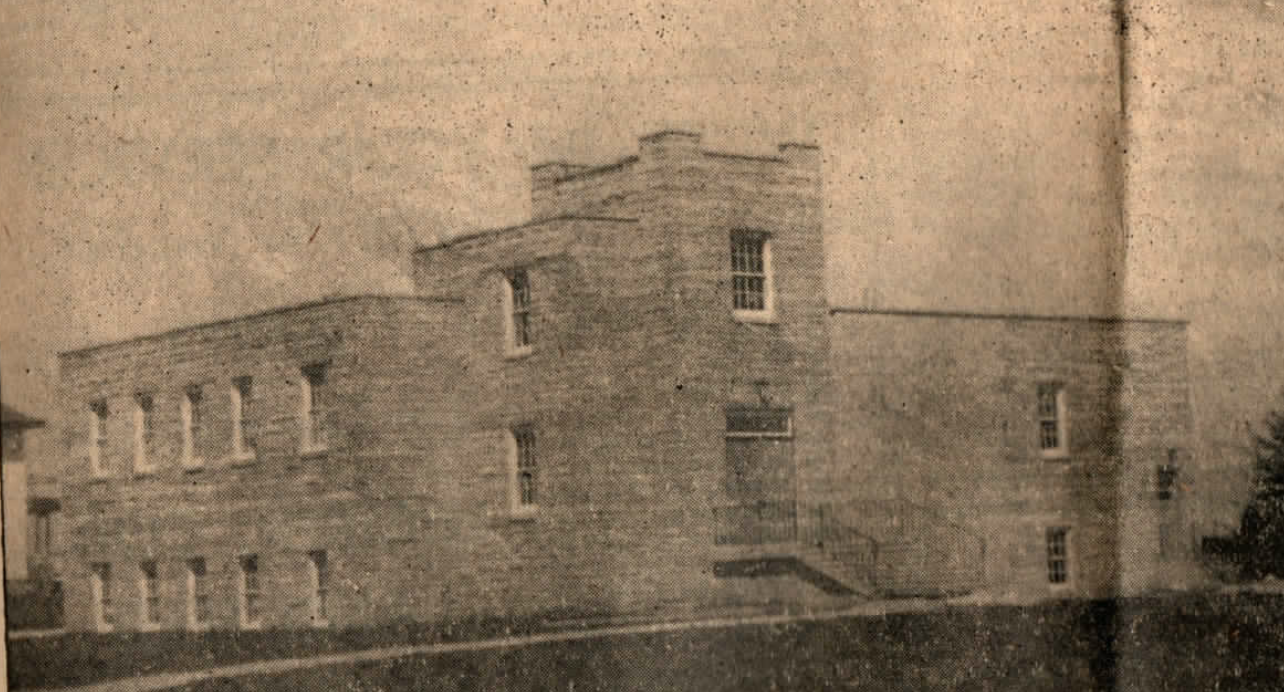 The design of the later-added sanctuary was “one of simple dignity and beauty… very attractive amid its natural surroundings … moderate in size, without excessive ornamentation, reverent in atmosphere…”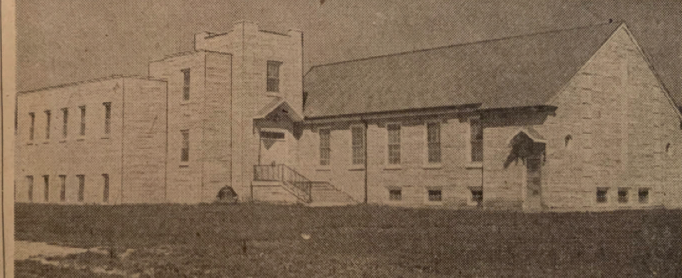 September 20, 1959 the new sanctuary was dedicated.  The financial report follows:     Christian Education Unit……………...$ 68,750   Sanctuary and Classrooms…………..$ 56,250Total Construction and Furnishings……………..$125,000 The steeple came later…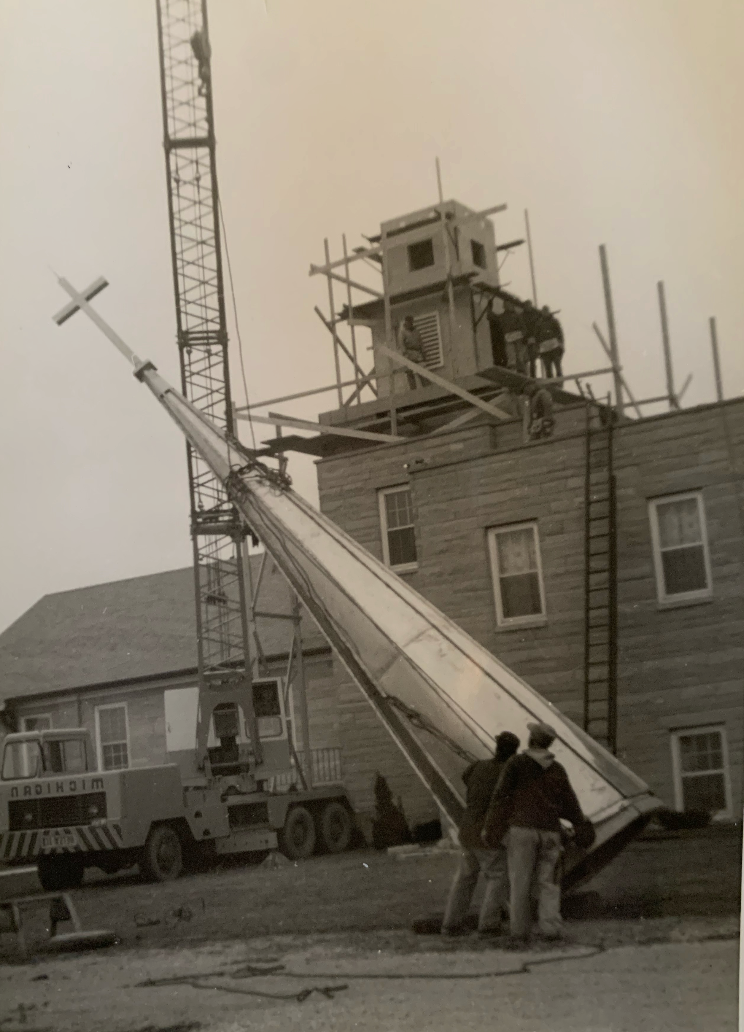 It was said in 1998 and it can be said today, “Just as important as the building and maintenance of the physical structure, the church has a long history of doing God’s work and building a community of faithful people”…our history continues today…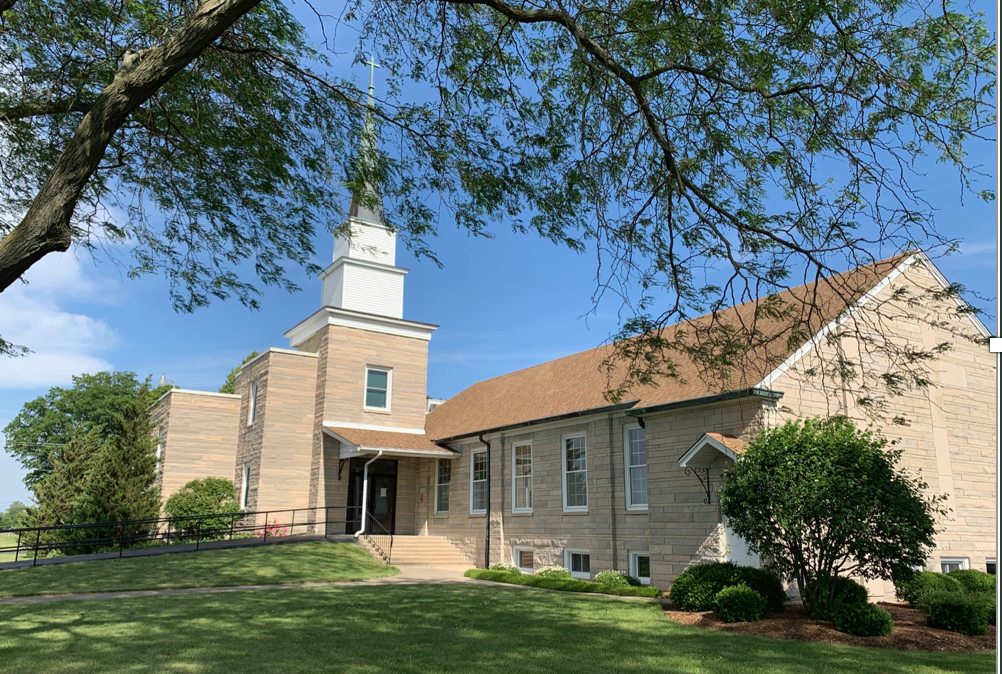 	Thank you to all who joined in the celebration of this 175th anniversary of AuSable Grove.  The gift of the church is one of God’s greatest gifts!  While the church building shelters us, the church is defined by us.  We form its history and we realize its future.  May the memories of the saints who have gone before us provide a foundation for our future.  May we be inspired to serve as they served and may we continue to be bound together in the unity of Christ as God’s eternal family.  And, may the Holy Spirit continue to transform us to be the church that God means for us to be. 			By the grace of God go we…. PastorsRev. Mr. Chapman              			1848-1850Rev. Royal Reed                       		1853-1856Rev. John Walker                       		1856-1859Rev. James H. Board                 		1860-1861Rev. L.N. Loss                    			1861Rev. Daniel Bassett                  		1861-1864Rev. A. K. Wood                        		1864-1866Rev. E. J. Stewart                     		1866-1870Rev. A. W. Colver                       		1871-1873Rev. Theodore F. Jessup           		1873-1887Rev. Robert Carson                    		1888-1891Rev. J. H. Read                         		1892-1893Rev. Henry Arlen                      		1893-1898Rev. James A. Smith                  		1898-1900Rev. M. E. Todd                          		1900-1903Rev. D. T. Robertson                 		1903-1905Rev. Robert McCain                   		1906-1908Rev. George H. Harris                		1909-1912Rev. W. H Liggett                       		1912-1915Rev. E. S. Martin                      		1915-1920Rev. S. R. Bingaman                 		1920-1924Rev. J. C. Nansen                     		1924-1935Rev. Wesley L. Kosin                  		1936-1940Rev. H. C. Chapin                      		1941-1947Rev. Ed Essler                          		1948-1954Student/Rev. Don Roper             		1954-1961Rev. Albert Ossentijick            		1961-1966Rev. A. McLaughlin of Scotland  		Summer 1966Student Pastor Eddie Wells          		1966-1968Rev. Dr. John DiGiacomo          		1968-1976Rev. Gerald Johnson                  		1976-1977Rev. David Fredrick                		1977-1982Rev. Ed Houck                      			Interim 1982Rev. Gerald Johnson            		Interim 1982-1983Rev. Martha Ross-Mockaitis     		1984-1987Rev. Gary Peluso               	        		Interim 1987Rev. Gerald Johnson              		Interim 1988Rev. Kathy Keener-Han              		1989-1994Student Pastor Roland Slater       		1995-1997Rev. Dr. Paul Salansky         		Interim 1997-1999Rev. Daniel Bloesch                 		2000-2003Pastor Patrick Demerath   	Commissioned 2004-2014Rev. Betty Weidert      	Stated Supply 2014-2016Rev. Jennifer Olson                   		2016-2017Rev. Betty Weidert      	Stated Supply 2017-2018Pastor Laurie Walker     	Commissioned 2017-2018Rev. Aline Russell                		Interim 2018-2019Pastor Laurie Walker 		Commissioned 2019-2020Rev. Jenny Hubbard                     		2020-PresentCurrent PastorRev. Jenny HubbardPianistCarole GriesingerCurrent EldersJessica Alltop - Christian EducationLynette Bayer - Finance & NominatingSheryl Fitzgerald - MissionFrancine Konow - Clerk of Session & CommunicationsJan Lauwers - Social LifeGerry Weidert - Worship & MusicCurrent TrusteesDan AlltopDoug FitzgeraldDiana Hester - SecretaryDave KelloggKurt Schobert – PresidentLinda WissmillerSexton Linda WissmillerAnniversary CommitteeLinda FitzgeraldRev. Jenny HubbardMarcia KarolLaura MainJudy SleezerLaurie WalkerRev. Betty Weidert (Hon. Retired)Judy WheelerBlest Be the Tie That Binds1 Blest be the tie that binds 
our hearts in Christian love; 
the fellowship of kindred minds 
is like to that above. 2 Before our Father's throne 
we pour our ardent prayers; 
our fears, our hopes, our aims are one, 
our comforts and our cares. 3 We share our mutual woes, 
our mutual burdens bear, 
and often for each other flows 
the sympathizing tear.4 From sorrow, toil, and pain, 
and sin, we shall be free; 
and perfect love and friendship reign 
through all eternity. 